Plenary sitting<NoDocSe>B8-0233/2019</NoDocSe><Date>{02/04/2019}2.4.2019</Date><TitreType>MOTION FOR A RESOLUTION</TitreType><TitreRecueil>pursuant to Rule 133 of the Rules of Procedure</TitreRecueil><Titre>on liberalisation of visa arrangements with Kosovo</Titre><Depute>Dominique Bilde</Depute>B8-0233/2019Motion for a European Parliament resolution on liberalisation of visa arrangements with KosovoThe European Parliament,–	having regard to Regulation (EU) No 2018/1806,–	having regard to the Council’s conclusions of 16 June 2003 ('Thessaloniki agenda'),–	having regard to the Visa Liberalisation Roadmap presented to Kosovo on 14 June 2012,–	having regard to the Commission proposal (COM(2016)0277),–	having regard to Rule 133 of its Rules of Procedure,A.	whereas, under the Thessaloniki agenda, Kosovo could be eligible for short-term visa liberalisation arrangements, the final condition having been met on 21 March 2018 by the border agreement with Montenegro;B.	whereas the roadmap includes conditions relating to corruption and minority rights;1.	Notes that Kosovo’s ranking on the Transparency International corruption perceptions index fell between 2017 and 2018;2.	Notes that, on 1 February 2019, the United Nations Interim Administration Mission in Kosovo reported renewed tensions with the Serbian minority following the imposition of 100% customs duties on goods imported from Serbia and the transformation of the Kosovo Security Force into an army;3.	Asks the Council to refuse liberalisation of visa arrangements with Kosovo.European Parliament2014-2019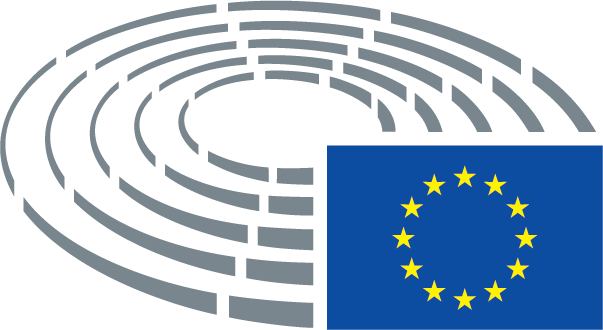 